Fyzika2. Energie v technike2.2 Netradičná zdroje  energie1) Učivo na str. 84-87 si pozorne a nahlas prečítaj. 2) Do zošita si napíš nasledovné poznámky:Za tradičné zdroje energie považujeme:využitie slnečnej energie,využitie energie vetra,využitie geotermálnej energie (energie termálnych prameňov.Tieto zdroje energie sa u nás bežne nepoužívajú.Slnečná energia:Slnečné kolektory – zariadenia, ktoré premieňajú slnečnú energiu na teplo, využívajú sa na ohrev vody.Solárne články – uskutočňuje sa v nich premena slnečnej energie na elektrickú energiu, využívajú sa v kalkulačkách a sú súčasťou umelých ružíc.Energia vetra: využíva sa na výrobu elektrickej energie vo veterných elektrárňach,,koleso turbíny roztáča vietor,u nás nie sú vhodné podmienky na stavbu veternej elektrárne.Geotermálna energia:je energia, ktorá sa čerpá z horúcej vody a unikajúcej pary z vnútra Zeme,slúži na vykurovanie bytov, skleníkov, a výrobu elektrickej energie.Zdroje energie: slnko, vietor a termálne pramene sa nazývajú obnoviteľné zdroje energie, pretože sa neustále sami obnovujú (nevyčerpajú sa). 3) Zamysli sa:- na str. 87  Domáca príprava na vyučovanie.Občianska výchova10. Rozličné formy poistenia – poisťovníctvo, poistná udalosť1) Učivo na str. 56 si pozorne a nahlas prečítaj. 2) Do zošita si napíš nasledovné poznámky:Poisťovníctvo je sústava organizácií, ktoré poisťujú:osoby,majetok, hmotnú zodpovednosť. Poisťovňa – peňažný ústav ktorý poskytuje poisťovacie služby.Poistená osoba – platí poisťovni určitú sumu – poistné, ktoré slúži na zmiernenie dôsledkov poistnej udalosti.Poistná udalosť – je udalosť, ktorá poistenému spôsobí určité škody, alebo udalosť, keď poistenec naliehavo potrebuje peniaze.Ak táto udalosť vznikne, poistenec má nárok a právo na vyplatenie peňažnej sumy na úhradu vzniknutej škody.3) Odpovedz na Otázky a úlohy na str. 56/1,2,3.Pracovné vyučovanieKožaKoža je zvieracia koža, ktorá sa používa od nepamäti. Používa sa nielen na výrobu odevov, peňaženiek, opaskov a iných doplnkov, ale aj na výrobu čalúnenia vo vnútri domov, kancelárií a dokonca aj na sedadlách automobilov. Koža je koža hovädzieho dobytka, ktorá prešla činením po odstránení všetkého mäsa z nej a odstránení chlpov zvierat. Nie je to len krava a ošípané, ktorých koža sa používa na výrobu kože ako kôň, ťava, leopard, krokodíl, a dokonca sa na výrobu kože používa aj hadia koža.KOŽENÉ  INŠPIRÁCIE, nápadyMateriál: koža zo starých nepotrebných čižiem, kabeliek..., drevené guľky z počítadla, drevené  koráliky, lepidlo na kožu (Herkules, Duvilax...)Postup: kožu nastriháme do primerane širokých a dlhých pásikov. Vyskladáme ich na ploche a nadvihnutím na rôznych miestach docielime plastický vzhľad. Prilepíme dotykové časti kože.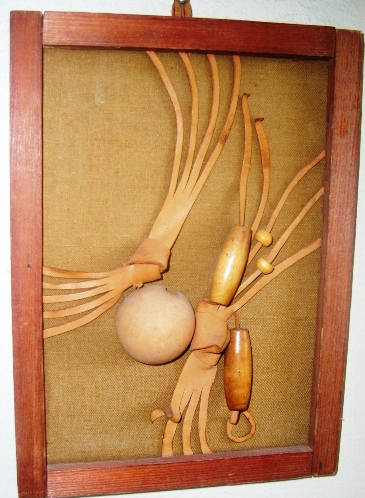 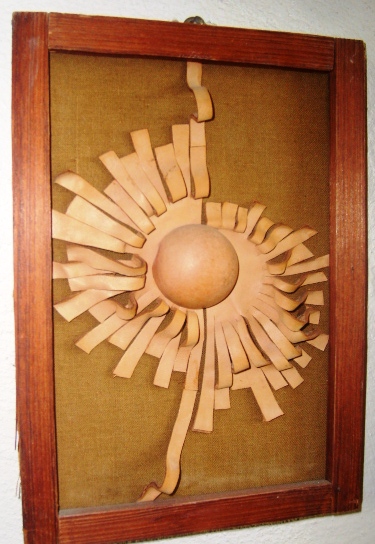 